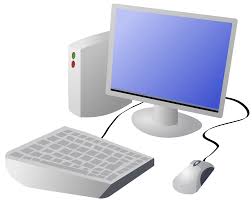 OverviewOverviewOverviewOverviewNetworks and Network DevicesNetworks and Network Devices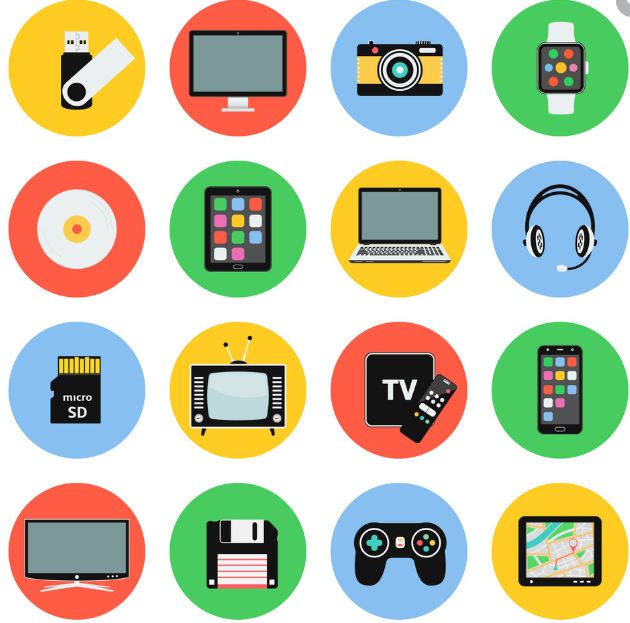 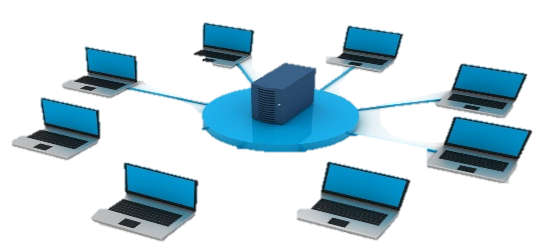 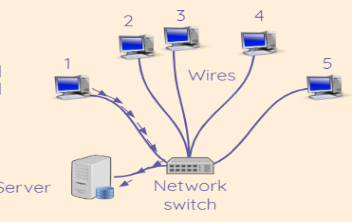 Digital Devices – Input, Process Output (IPO)Digital Devices – Input, Process Output (IPO)Digital Devices – Input, Process Output (IPO)Digital Devices – Input, Process Output (IPO)-A device is something that has been made for a particular purpose (it has a special use). Interactive Whiteboards and CleverTouch screens are a good tool for teaching and learning, iPads and other tablets are a good tool for researching, creating, storing and taking images. There are many devices suitable for different purposes. -Digital devices use processing (have a process) There is more than just an on-off function.Digital devices have an input, process, output (IPO)-A device is something that has been made for a particular purpose (it has a special use). Interactive Whiteboards and CleverTouch screens are a good tool for teaching and learning, iPads and other tablets are a good tool for researching, creating, storing and taking images. There are many devices suitable for different purposes. -Digital devices use processing (have a process) There is more than just an on-off function.Digital devices have an input, process, output (IPO)-A device is something that has been made for a particular purpose (it has a special use). Interactive Whiteboards and CleverTouch screens are a good tool for teaching and learning, iPads and other tablets are a good tool for researching, creating, storing and taking images. There are many devices suitable for different purposes. -Digital devices use processing (have a process) There is more than just an on-off function.Digital devices have an input, process, output (IPO)-A device is something that has been made for a particular purpose (it has a special use). Interactive Whiteboards and CleverTouch screens are a good tool for teaching and learning, iPads and other tablets are a good tool for researching, creating, storing and taking images. There are many devices suitable for different purposes. -Digital devices use processing (have a process) There is more than just an on-off function.Digital devices have an input, process, output (IPO)-A device is something that has been made for a particular purpose (it has a special use). Interactive Whiteboards and CleverTouch screens are a good tool for teaching and learning, iPads and other tablets are a good tool for researching, creating, storing and taking images. There are many devices suitable for different purposes. -Digital devices use processing (have a process) There is more than just an on-off function.Digital devices have an input, process, output (IPO)-A device is something that has been made for a particular purpose (it has a special use). Interactive Whiteboards and CleverTouch screens are a good tool for teaching and learning, iPads and other tablets are a good tool for researching, creating, storing and taking images. There are many devices suitable for different purposes. -Digital devices use processing (have a process) There is more than just an on-off function.Digital devices have an input, process, output (IPO)-A device is something that has been made for a particular purpose (it has a special use). Interactive Whiteboards and CleverTouch screens are a good tool for teaching and learning, iPads and other tablets are a good tool for researching, creating, storing and taking images. There are many devices suitable for different purposes. -Digital devices use processing (have a process) There is more than just an on-off function.Digital devices have an input, process, output (IPO)-A device is something that has been made for a particular purpose (it has a special use). Interactive Whiteboards and CleverTouch screens are a good tool for teaching and learning, iPads and other tablets are a good tool for researching, creating, storing and taking images. There are many devices suitable for different purposes. -Digital devices use processing (have a process) There is more than just an on-off function.Digital devices have an input, process, output (IPO)-A device is something that has been made for a particular purpose (it has a special use). Interactive Whiteboards and CleverTouch screens are a good tool for teaching and learning, iPads and other tablets are a good tool for researching, creating, storing and taking images. There are many devices suitable for different purposes. -Digital devices use processing (have a process) There is more than just an on-off function.Digital devices have an input, process, output (IPO)-A device is something that has been made for a particular purpose (it has a special use). Interactive Whiteboards and CleverTouch screens are a good tool for teaching and learning, iPads and other tablets are a good tool for researching, creating, storing and taking images. There are many devices suitable for different purposes. -Digital devices use processing (have a process) There is more than just an on-off function.Digital devices have an input, process, output (IPO)-A device is something that has been made for a particular purpose (it has a special use). Interactive Whiteboards and CleverTouch screens are a good tool for teaching and learning, iPads and other tablets are a good tool for researching, creating, storing and taking images. There are many devices suitable for different purposes. -Digital devices use processing (have a process) There is more than just an on-off function.Digital devices have an input, process, output (IPO)-A device is something that has been made for a particular purpose (it has a special use). Interactive Whiteboards and CleverTouch screens are a good tool for teaching and learning, iPads and other tablets are a good tool for researching, creating, storing and taking images. There are many devices suitable for different purposes. -Digital devices use processing (have a process) There is more than just an on-off function.Digital devices have an input, process, output (IPO)Why Networks Are UsefulWhy Networks Are Useful-A device is something that has been made for a particular purpose (it has a special use). Interactive Whiteboards and CleverTouch screens are a good tool for teaching and learning, iPads and other tablets are a good tool for researching, creating, storing and taking images. There are many devices suitable for different purposes. -Digital devices use processing (have a process) There is more than just an on-off function.Digital devices have an input, process, output (IPO)-A device is something that has been made for a particular purpose (it has a special use). Interactive Whiteboards and CleverTouch screens are a good tool for teaching and learning, iPads and other tablets are a good tool for researching, creating, storing and taking images. There are many devices suitable for different purposes. -Digital devices use processing (have a process) There is more than just an on-off function.Digital devices have an input, process, output (IPO)-A device is something that has been made for a particular purpose (it has a special use). Interactive Whiteboards and CleverTouch screens are a good tool for teaching and learning, iPads and other tablets are a good tool for researching, creating, storing and taking images. There are many devices suitable for different purposes. -Digital devices use processing (have a process) There is more than just an on-off function.Digital devices have an input, process, output (IPO)-A device is something that has been made for a particular purpose (it has a special use). Interactive Whiteboards and CleverTouch screens are a good tool for teaching and learning, iPads and other tablets are a good tool for researching, creating, storing and taking images. There are many devices suitable for different purposes. -Digital devices use processing (have a process) There is more than just an on-off function.Digital devices have an input, process, output (IPO)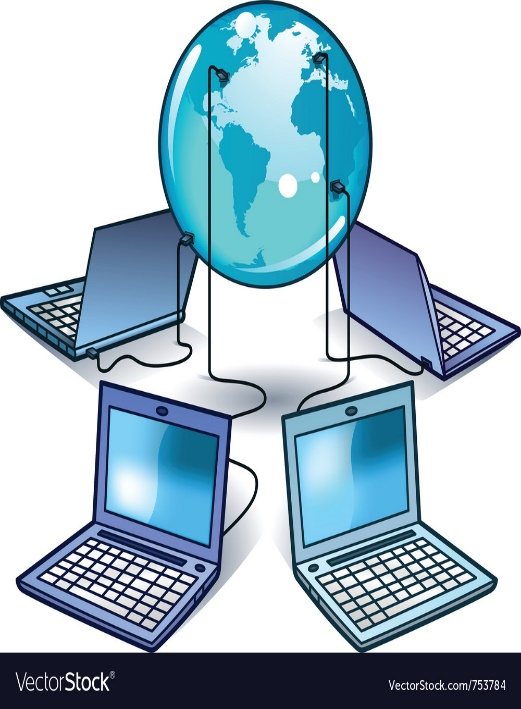 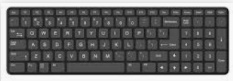 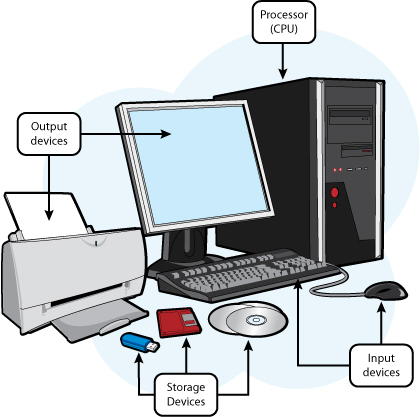 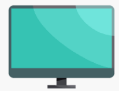 